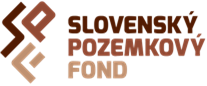 Na rokovanie 								Číslo: SPFZ066347/2022Národnej rady Slovenskej republiky980( parlamentná tlač )Výročná správa Slovenského pozemkového fondu 	za rok 2021Materiál sa predkladá                                                Návrh uznesenia : 	   Na základe § 34a odsek 4 zák.č.330/1991 Zb. 	Národná rada Slovenskej republikyv znení neskorších predpisov 			berie na vedomieVýročnú správu Slovenského pozemkového fondu za rok 2021Predkladá:Mgr. Ján Marosz v.r.generálny riaditeľSlovenského pozemkového fonduBratislava, apríl 2022ok 2011ozemkového fondurepubliky je ich velmi vela...........................................................................